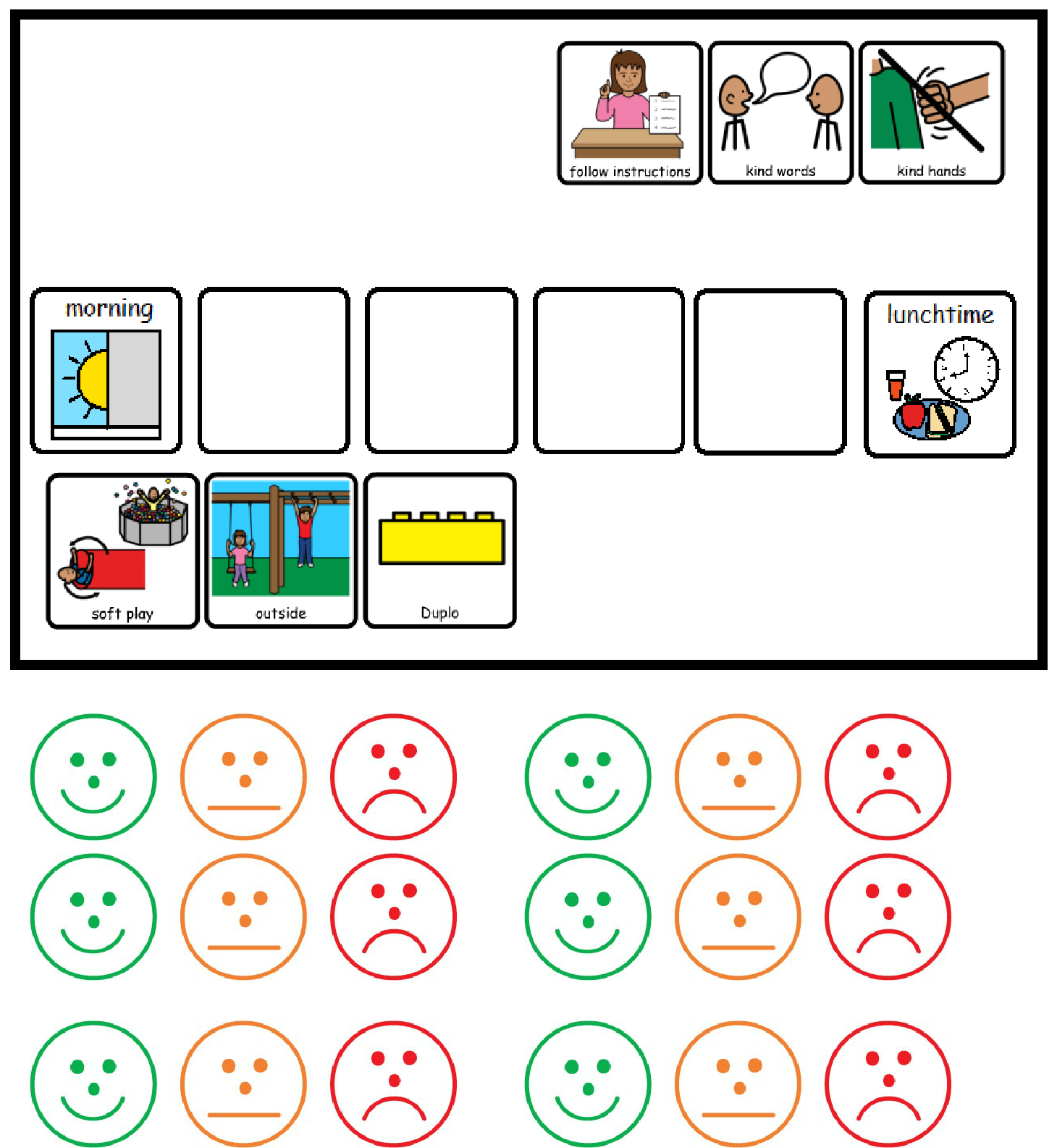 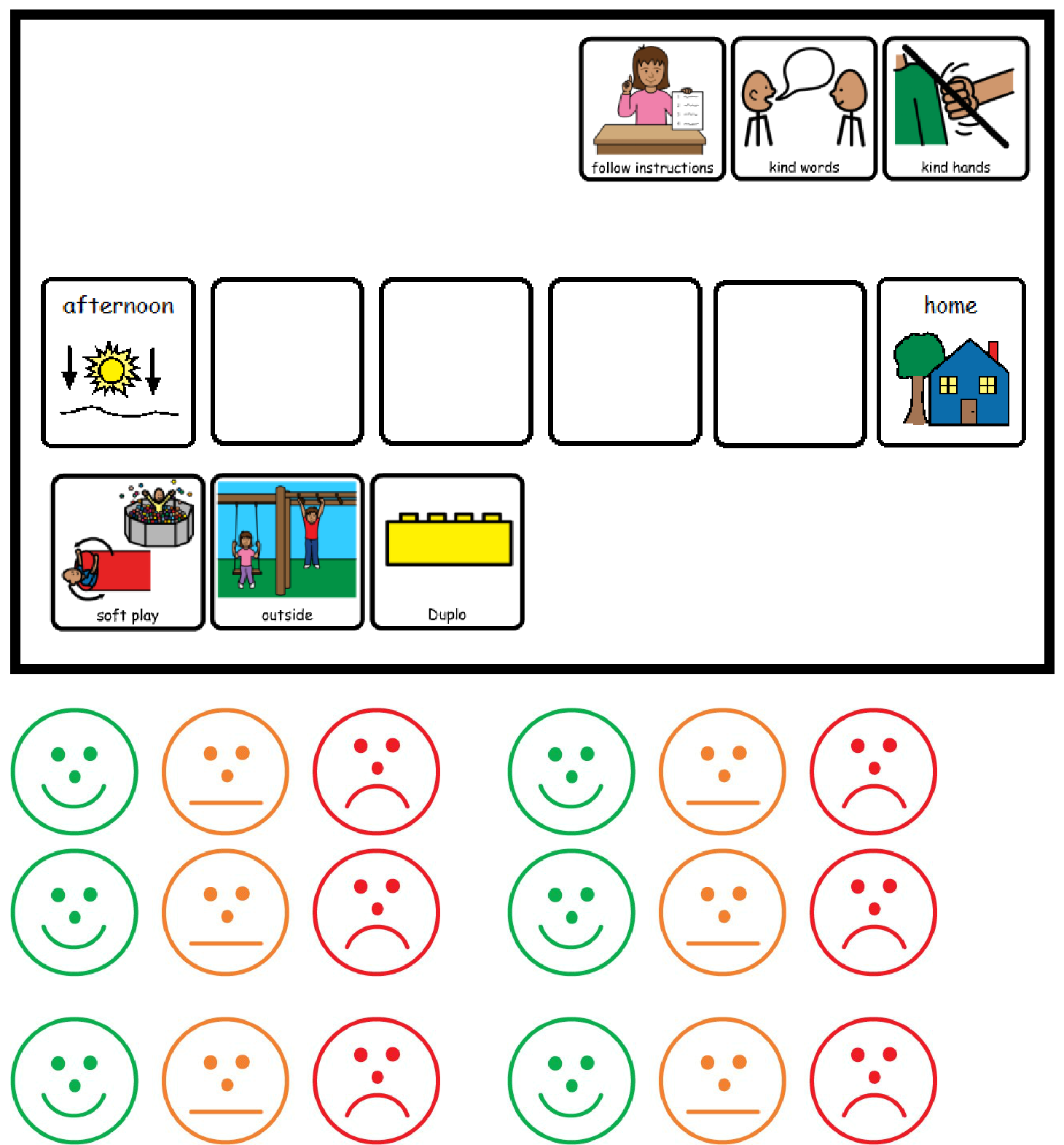 Healthy Choices Reward chart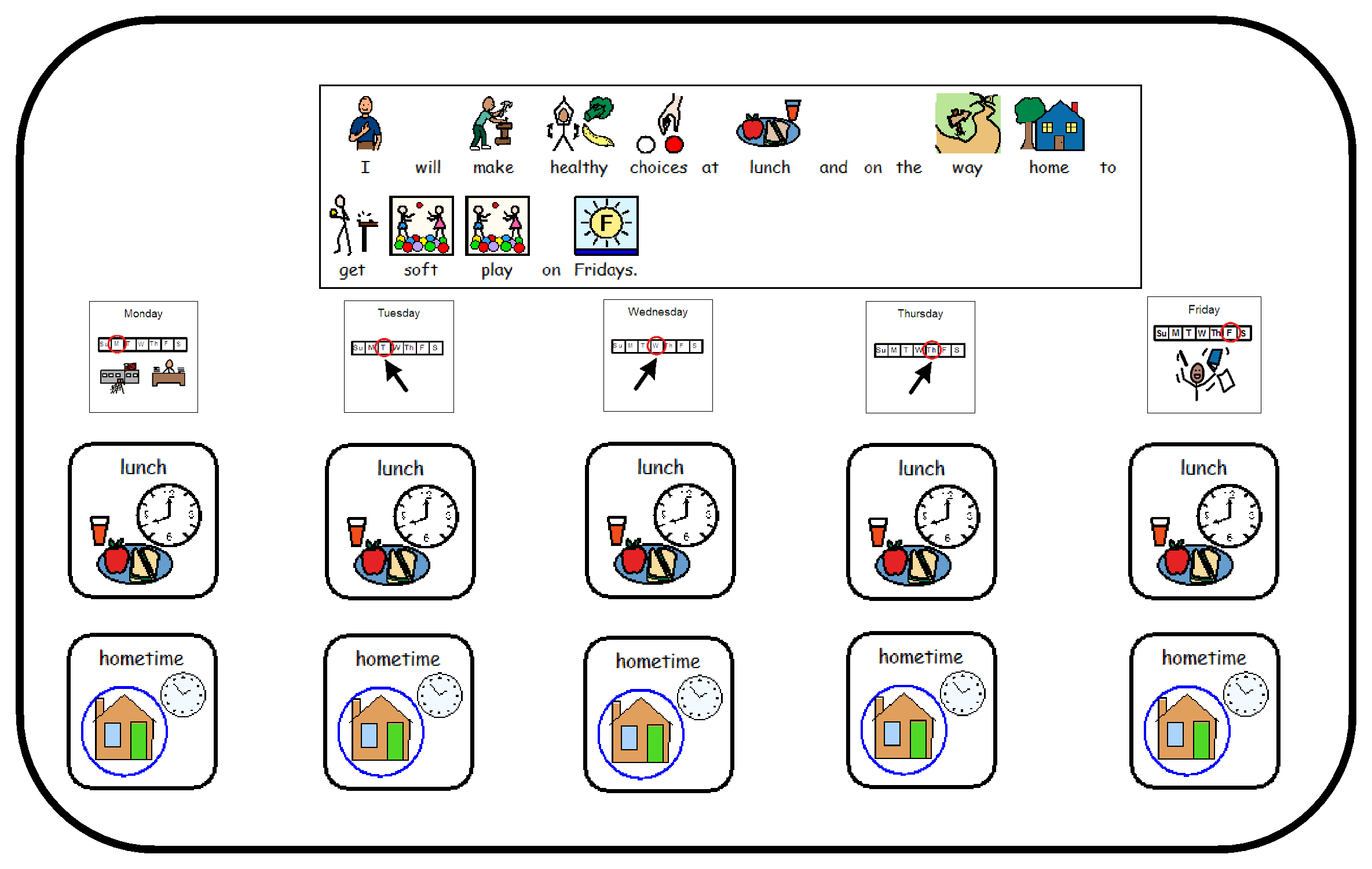 I can earn a tick for each session that I manage my behaviour.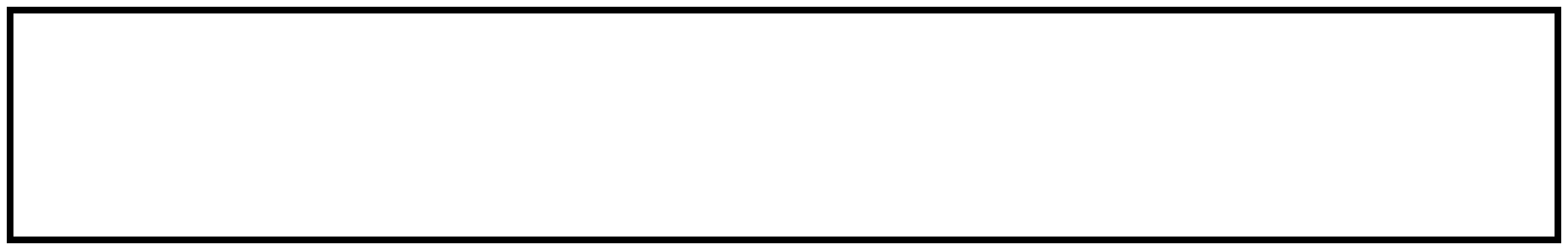 I must follow staff instructions at all times.I must behave in an appropriate way and not shout out in class.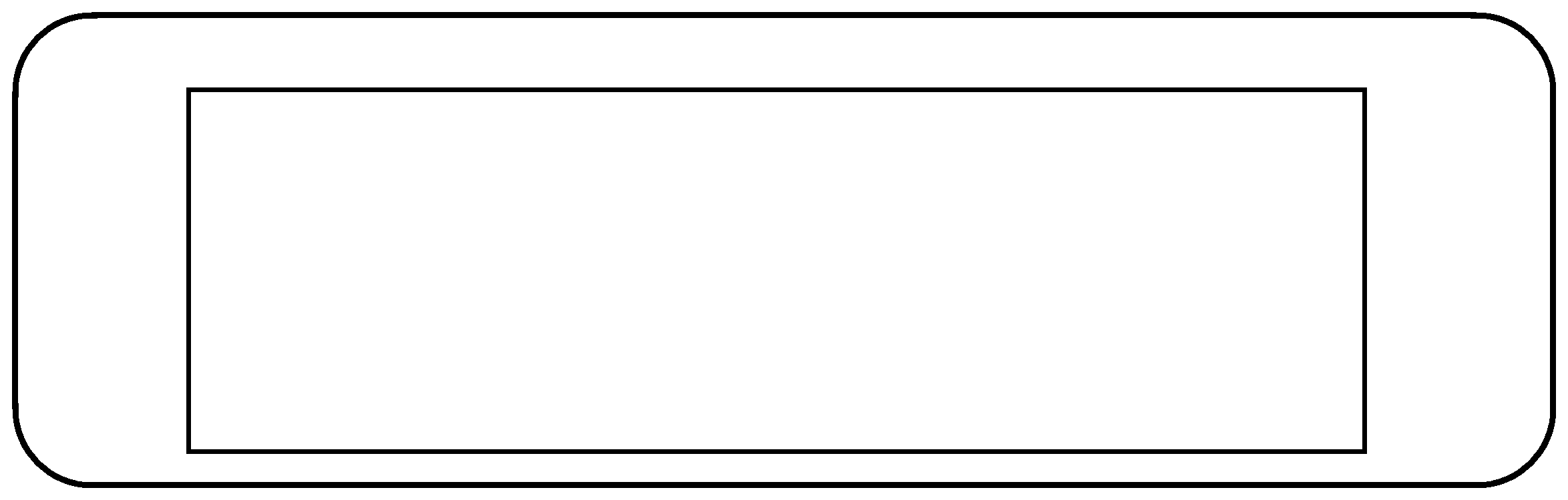 If I am having a problem…I need to find an adult I know.Talk about the problem.Find a solutionMorning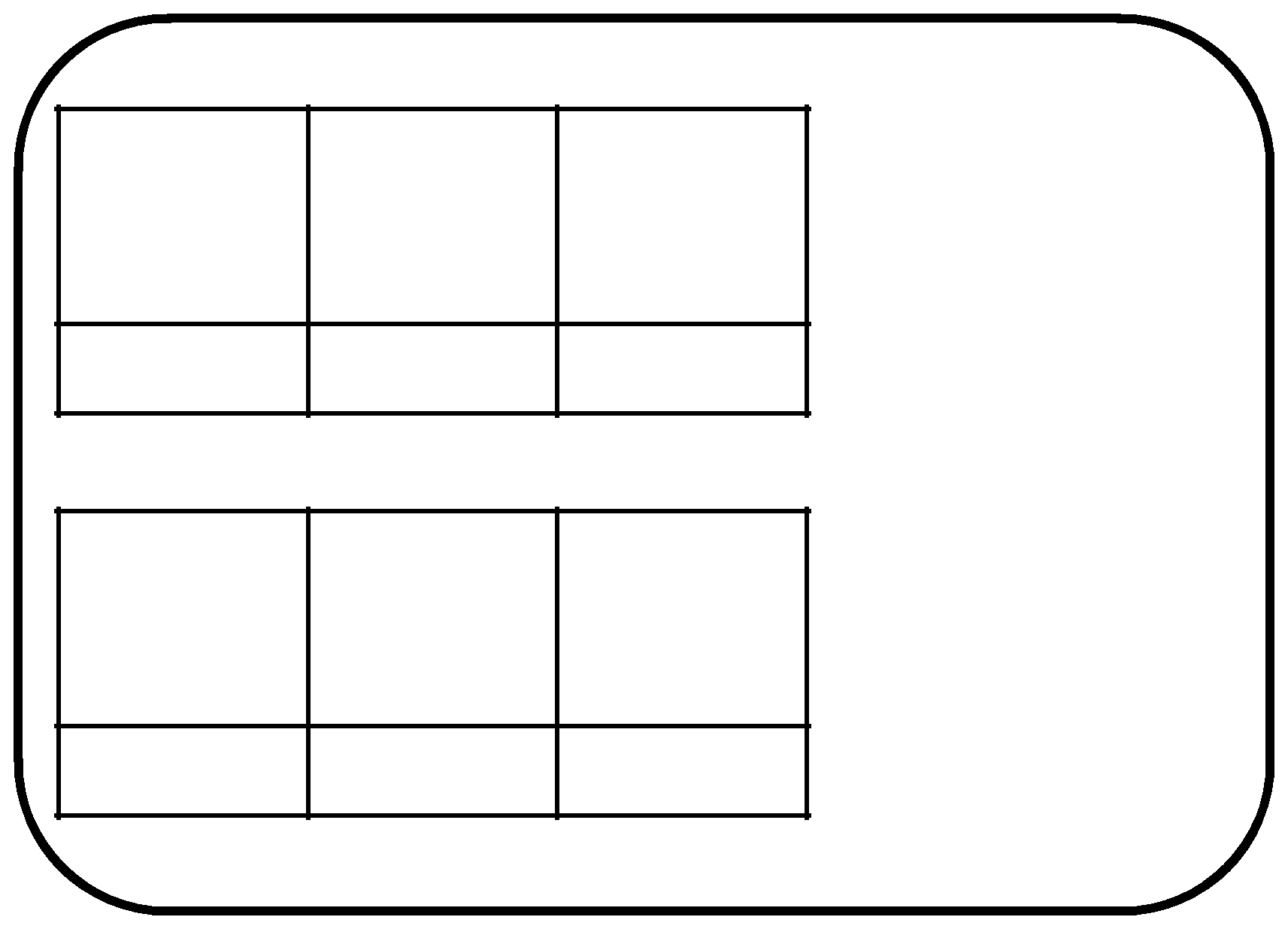 3 =Afternoon3 =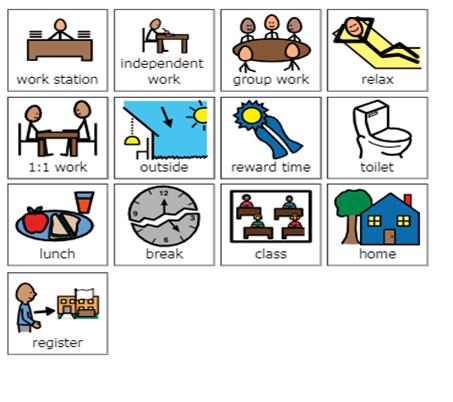 Morning sessionMorning sessionMorning sessionMorning sessionMorning sessionMorning sessionMorning sessionMorning sessionMorning sessionMorning sessionMorning sessionLunchLunchLunchLunchLunchAfternoon sessionAfternoon sessionAfternoon sessionAfternoon sessionAfternoon sessionAfternoon sessionAfternoon sessionAfternoon sessionAfternoon sessionBreakDiningLunchHallClubHall